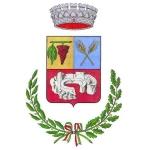 COMUNE DI OSSIProvincia di SassariDOMANDA PER L’ACCREDITAMENTO DI SOGGETTI GESTORI DI SERVIZI ESTIVI CON PERNOTTAMENTOPER BAMBINI E RAGAZZI DAI 12 AI 17 ANNI – ANNO 2024Il/la Sottoscritto/a  Cognome____________________________________________________________________Nome____________________________________________________________________ Nato il ____/____/_______legale rappresentanteavente titolo, quale _______________________________________________________________________ (possessore di altro diritto reale)Denominazione_____________________________________________________________________________________Con sede legale nel Comune di _______________________________________________________________________Provincia __________________*Nazione________________________C.A.P. __________________Indirizzo ___________________________________________________________________________ N° _____ /______Partita I.V.A.__/__/__/__/__/__/__/__/__/__/__C.Fiscale __/__/__/__/__/__/__/__/__/__/__/__/__/__/__/___Iscritta alla C.C.I.A.A. di ______________________________________________________________________________Telefono ____________________Cellulare_________________________ E-mail_____________________________________PEC _____________________________________________CHIEDEl’accreditamento tramite l’iscrizione all’albo istituito presso il Comune, per l’erogazione del servizio/progetto estivoA tal fine, consapevole che chi rilascia una dichiarazione falsa, anche in parte, perde i benefici eventualmente conseguiti e subisce sanzioni penali ai sensi dell’artt. 46 e 47 del D.P.R. 28/12/2000 n.445DICHIARASpuntare le caselle corrispondenti e compilare gli spazi  relativi alla propria situazionedi possedere i requisiti utili ai fini dell’accreditamento richiesti nel “Bando per l’accreditamento di soggetti gestori di servizi estivi con pernottamento per bambini e ragazzi dai 12 ai 17 anni – anno 2024” e di aver svolto, in precedenti annualità, esperienza nella gestione di servizi analoghi per almeno un anno;di conoscere, aver preso visione e accettare tutte le condizioni, gli oneri e gli impegni posti per l’iscrizione all’Albo ed il mantenimento nello stesso, così come disciplinato dal bando di accreditamento e dall’allegato 1 recante la disciplina dei rapporti tra soggetti accreditati e Comune di Ossi.che le generalità delle persone autorizzate a rappresentare ed impegnare legalmente l’impresa sono le seguenti:_______________________________________________________________________di non trovarsi in uno degli stati che costituiscono causa di esclusione ed in particolare:di non essere nelle condizioni previste dall’art. 80 del D.lgs. 50/2016 “Codice dei contratti pubblici di lavori, forniture e servizi”;di essere in regola con gli adempimenti e le norme di tutela della salute e della sicurezza nei luoghi pubblici, previste dal D.lgs 81/2008 e  successive modifiche ed integrazioni;di possedere i requisiti morali previsti dall’art. 67 del D.Lgs. n. 159/2011 “Codice delle Leggi antimafia” (divieti alle persone per alle quali sia stata applicata con provvedimento definitivo una misura di prevenzione)di precisare che la Sede INPS di competenza presso la quale richiedere la certificazione attestante la correttezza contributiva è __________________________ ovvero di non essere tenuto all’iscrizione INPS per i seguenti motivi ___________________________________________________________________________________ ;di essere in regola con le norme che disciplinano il diritto al lavoro dei disabili, per le imprese sottoposte alla disciplina di cui alla Legge 68/99. Per le altre imprese dovrà essere dichiarata la loro condizione di non assoggettabilità agli obblighi di assunzione ai soggetti disabili;che i servizi per i quali intende accreditarsi presentano i requisiti indicati nella scheda progettuale;si impegna a trasmettere almeno 5 giorni prima dell’inizio del servizio:nominativi e curriculum del personalenominativi e curriculum dell’eventuale personale assistenziale per bambini disabilipolizza assicurativa con idonei massimali per gli utenti, per il personale utilizzato e per tutte le attività e le responsabilità inerenti l’esercizio delle attività estive relativa alla responsabilità civile per danni a persone o a cose e agli infortuni;indicazione della ditta erogatrice del servizio ristorazione (qualora il progetto sia di tipo residenziale o semiresidenziale);(in caso di domanda presentata da soggetti profit) di essere iscritto al Registro Imprese della C.C.I.A.A. come da atto di _________________________n°_____________________ del _________________________________________(in caso di domanda presentata da soggetti no profit) di essere iscritto nel Registri/Albo _____________________ come da atto di _____________________________ n° _____ del _______________________di esonerare l’Amministrazione Comunale da qualsiasi responsabilità diretta o indiretta a qualsiasi titolo derivante alle persone, alle strutture o alle cose, a seguito dell’attività svolta.di accettare integralmente tutto quanto previsto dalla normativa vigente sulla tutela privacy, norme comportamentali, norme di sicurezza;di non trovarsi in stato di fallimento, liquidazione, cessazione di attività, concordato preventivo e che tali procedure non sono in corso.di avere dato e di impegnarsi a dare, per tutta la durata del modulo gestionale, piena ed integrale applicazione, nei confronti dei propri addetti e/o soci, ai contratti collettivi nazionali di lavoro e da contratti integrativi vigenti nei diversi settori in cui operano i soggetti che richiedono l’accreditamento, con particolare riferimento al rispetto dei salari contrattuali minimi derivanti dalla stessa, e la piena applicazione delle normative salariali, previdenziali ed assicurative disciplinanti i rapporti di lavoro della categoria;di essere in grado di fornire pasti preparati, nel rispetto di tutte le disposizioni di leggi e regolamenti riguardanti l’igiene o aventi comunque attinenza con il servizio in oggetto, compresi quelli eventualmente emessi successivamente all’avvenuto accreditamento del fornitore;DICHIARA INOLTREdi essere a conoscenza che, qualora emerga la non veridicità del contenuto della dichiarazione, il dichiarante iscritto all’Albo, decade dal diritto ai benefici eventualmente conseguenti al provvedimento emanato sulla base della dichiarazione non veritiera, ai sensi dell'art. 75 del D.P.R. 445/2000, incorre nelle sanzioni previste dal successivo art. 76 ed in quelle disposte dal Codice Penale per il reato di falso;di essere a conoscenza di tutte le norme e condizioni relative alla presente domanda/comunicazione e si impegna a produrre la documentazione che il Comune riterrà necessario acquisire, nonché a fornire ogni notizia utile nei termini e modalità richiesti;di essere a conoscenza che il Comune, in sede di istruttoria, potrà esperire accertamenti tecnici ed ispezioni e documentali;di accettare che la domanda potrà essere ricevuta solo se completa di tutti gli elementi richiesti.A TAL FINE ALLEGACopia fotostatica del documento d’identità del firmatarioDisciplina dei rapporti tra soggetto accreditato e Comune di Ossi, allegato 1,Modulo di domanda, allegato 2,La relazione tecnica, allegato 3,La dichiarazione di rispetto del codice di comportamento, allegato 4,La dichiarazione “Pantouflage”, allegato 5,Il patto d’integrità, allegato 6,La dichiarazione sull'informativa sulla privacy, allegato 7Data di compilazione___/___/_____Luogo _______________________(Firma per esteso del sottoscrittore)_______________________La presente domanda, corredata da tutti i documenti richiesti, dovrà pervenire  entro le ore 13.00 del  02/05/2024 al seguente indirizzo di posta elettronica protocollo@pec.comuneossi.itPER INFORMAZIONI E CHIARIMENTI: 079/3403110.DATI ANAGRAFICIIN QUALITA’ DI:DATI IDENTIFICATIVI DELL’ENTE			DATI ULTERIORI DI CONTATTODenominazione del servizio  __________________________________________________________________